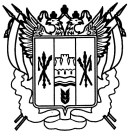 Российская ФедерацияРостовская областьЗаветинский районмуниципальное образование «Заветинское сельское поселение»Администрация Заветинского сельского поселенияРаспоряжение№ 9323.12.2019                                                                                                с. Заветное В связи с кадровыми изменениями на основании распоряжения № 75 от  05.12.2019г « О ведущем специалисте по общим вопросам Администрации Заветинского сельского поселения». 1. Внести изменения в распоряжение № 28 от 28.05.2019г. «Об утверждении Инструкции по делопроизводству в Администрации Заветинского сельского поселения.2. Контроль за выполнением распоряжения возложить на ведущего специалиста по общим вопросам Администрации Заветинского сельского поселения Ларченко Н.М..	Глава  Администрации	Заветинского сельского поселения                            С.И.Бондаренко                          Распоряжение вносит ведущий специалист по общим вопросам                                                                                                                        О внесении изменений в распоряжение Администрации Заветинского сельского поселения от 28.05.2019 № 28